08/11/21ΚωνσταντινούποληΦέτος στην ιστορία ασχολούμαστε με τη Βυζαντινή Εποχή.  Μάθαμε λοιπόν ότι ο Κωνσταντίνος μετέφερε την πρωτεύουσα από τη Ρώμη στο Βυζάντιο, δηλαδή την Κωνσταντινούπολη. Η εργασία που είχαν οι μαθητές του Ε2 ήταν να συλλέξουν πληροφορίες για την Κωνσταντινούπολη εκείνης της εποχής αλλά και σήμερα.Στόχος της εργασίας ήταν να μάθουν οι μαθητές να αξιοποιούν τις πληροφορίες που βρίσκουν στο διαδίκτυο, να μάθουν να τις συνθέτουν και να τις επεξεργάζονται και τέλος να τις παρουσιάζουν στους συμμαθητές τους.Είμαι πολύ περήφανη για το αποτέλεσμα και ακόμα πιο χαρούμενη όταν οι μαθητές περιμένουν να τους ανακοινώσω το επόμενο project.Υπεύθυνη εκπαιδευτικός Ε2: Σαραντινούδη Μαρία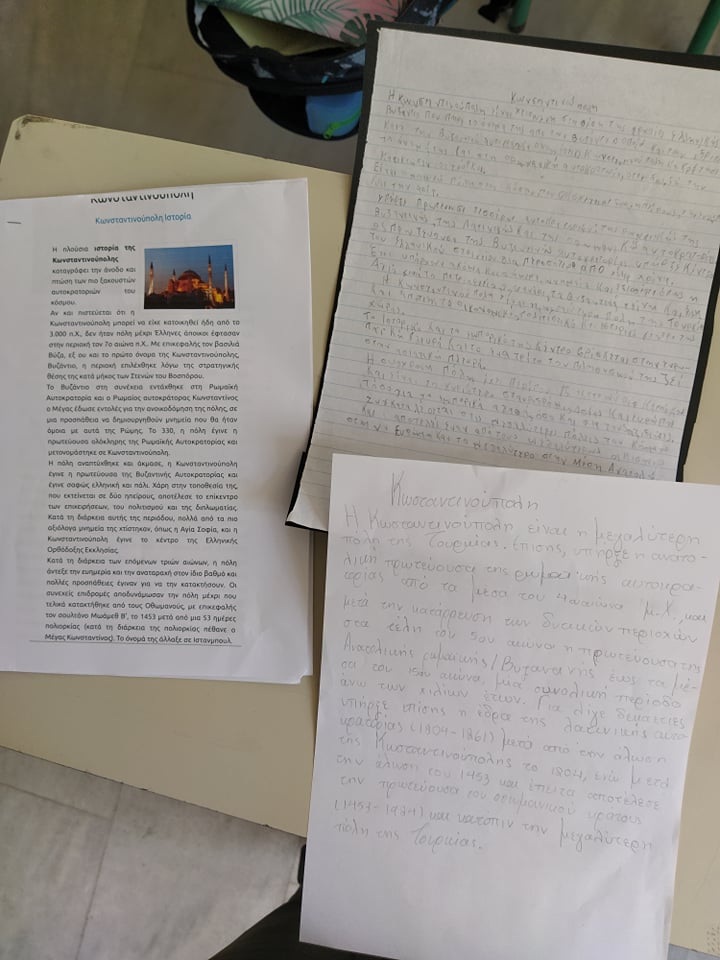 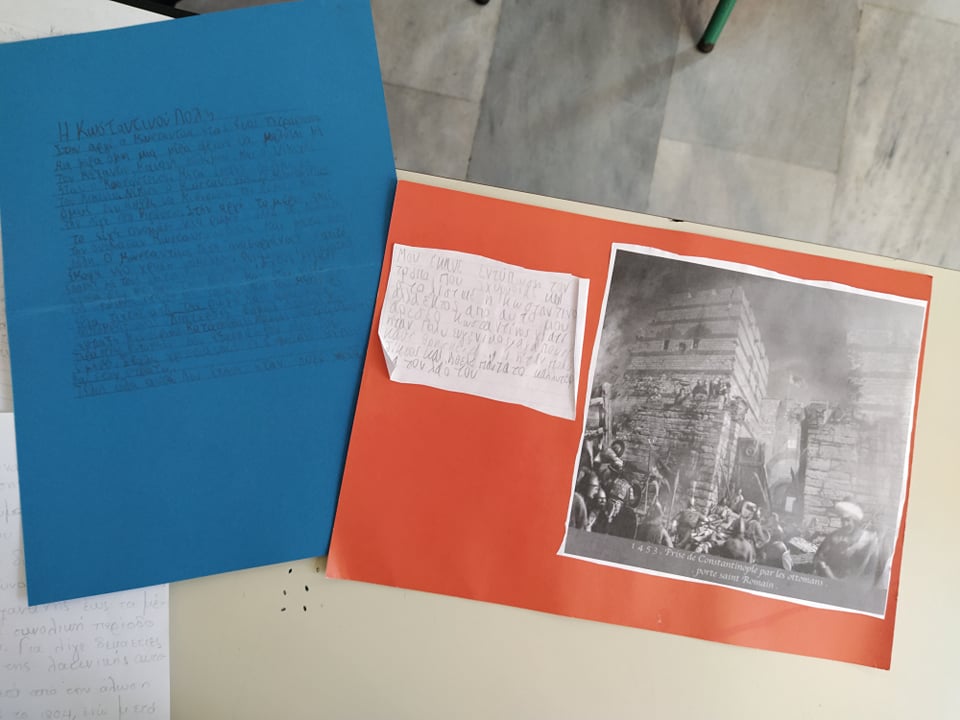 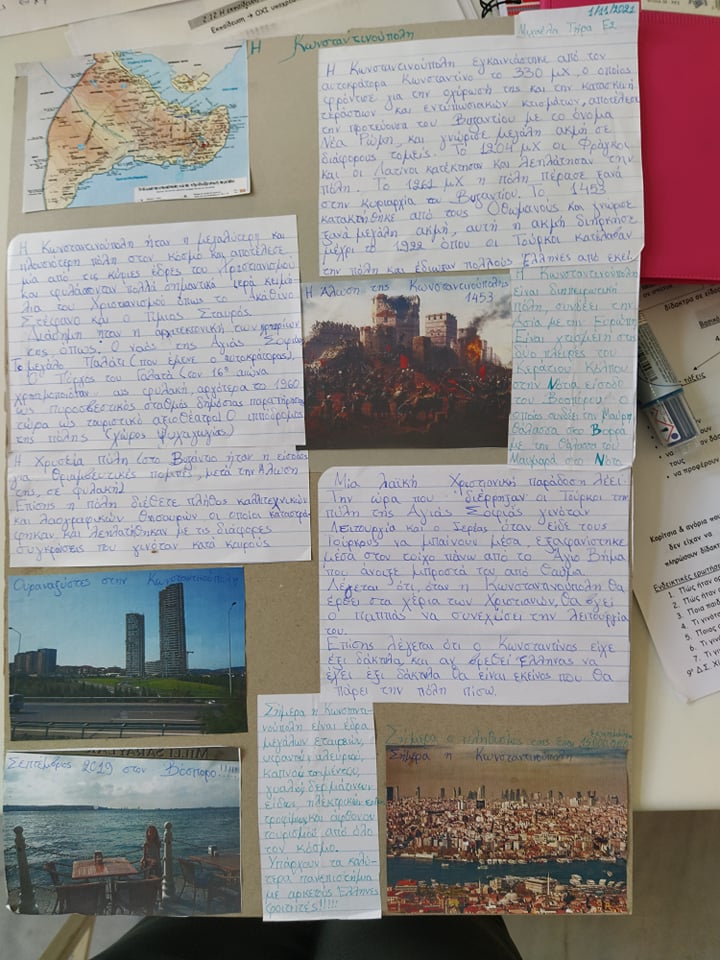 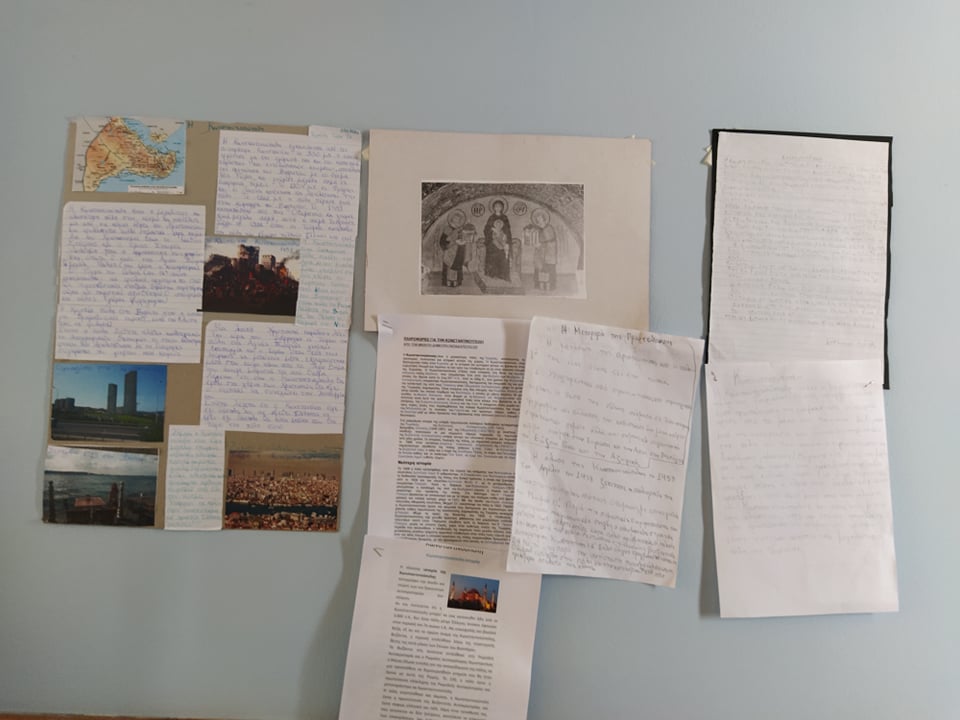 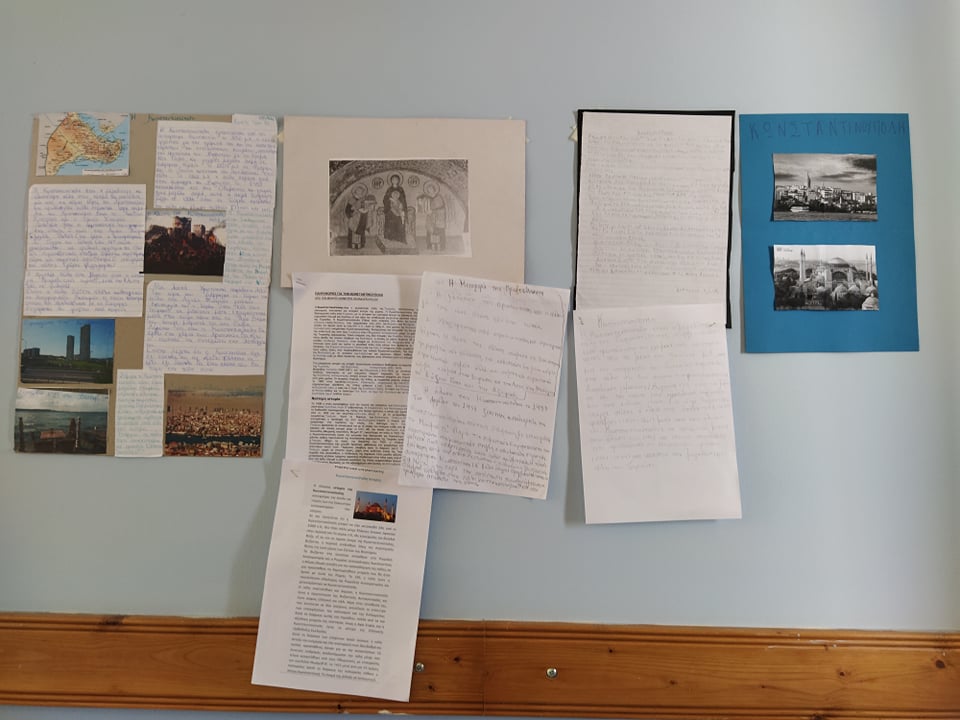 